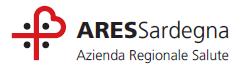 PERCORSO PER L’EROGAZIONE DEL MATERIALE DI CONSUMO PER VENTILOTERAPIAIl materiale di consumo per la ventiloterapia deve essere prescritto utilizzando:il modulo regionale per la prescrizione di ventiloterapia domiciliare ( vedi modulo allegato)  il modulo “ ASSISTENZA INTREGRATIVA – modello di prescrizione” la ricetta rossa.  I moduli e la ricetta rossa devono essere inviati all’ufficio ventilazione del distretto d’appartenenza del paziente. Per i pazienti appartenenti al distretto di Sassari l’email è la seguente: ventiloterapia.distrettosassari@aslsassari.it Il medico specialista (pneumologo, pediatra ospedaliero, rianimatore vedi linee d’indirizzo regionali) individua il materiale di consumo compatibile con la tipologia del ventilatore e con le caratteristiche del paziente. Nel modulo regionale il medico specifica per i pazienti con ventilazione non invasiva:Il tipo di prescrizione: 1° Prescrizione – Rivalutazione – Sospensione Il lotto  ( lotto 1 -2-3-5-6-7)Il tipo di maschere indicando: La misura ( XS/S/M/L/XL)La forma ( total face, nasale, oronasale)La tipologia ( ventilata – non ventilata)Il tipo di circuito:Bitubo (due vie ) Monotubo ( una via) 180 cm Eventuale altro materiale ( valvole anti-rebreathing, filtri antibatterici, assistente tosse)Per i pazienti con ventilazione invasiva il medico specifica la tipologia e la misura delle sonde  d’aspirazione ,il tipo di cannula tracheostomica e indica tutto il materiale di consumo necessario.Per procedere all’erogazione del materiale la prescrizione deve essere vistata dal distretto di appartenenza del paziente. Il visto sulla prescrizione attesta la completezza e regolarità della pratica.Il distretto invia la prescrizione autorizzata al Servizio Farmaceutico Territoriale all’indirizzo email:  ventiloterapia.farmaciasassari@aressardegna.it Il Servizio Farmaceutico Territoriale provvederà a dispensare il materiale di consumo ai pazienti della ASSL di Sassari in via Zanfarino 44-Sassari, nei giorni e negli orari dell’apertura del servizio. 